3.3. Участие учащихся во внеурочной деятельностиМастер-классы для учащихсяТренинги в лагере «Наноград»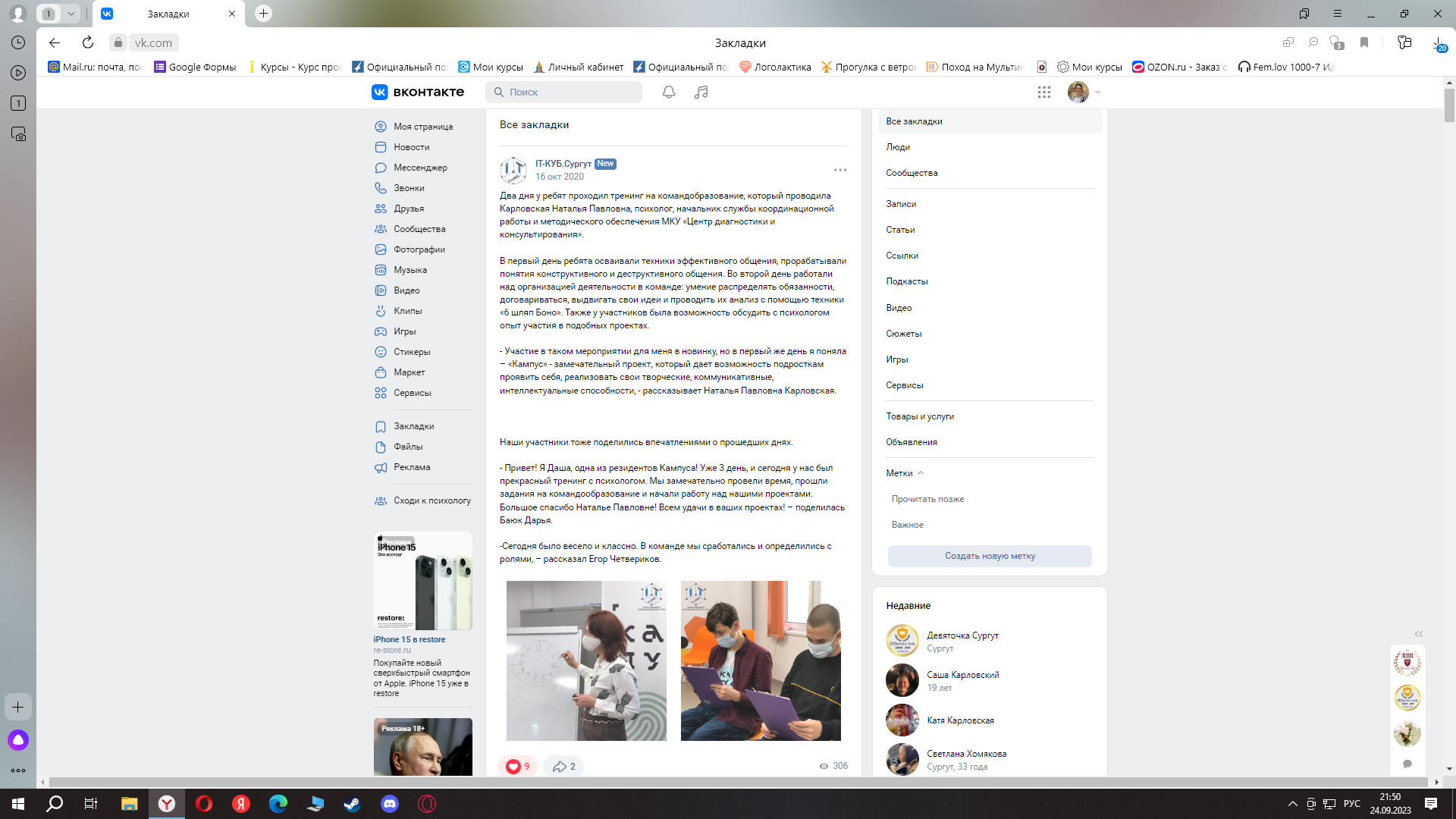 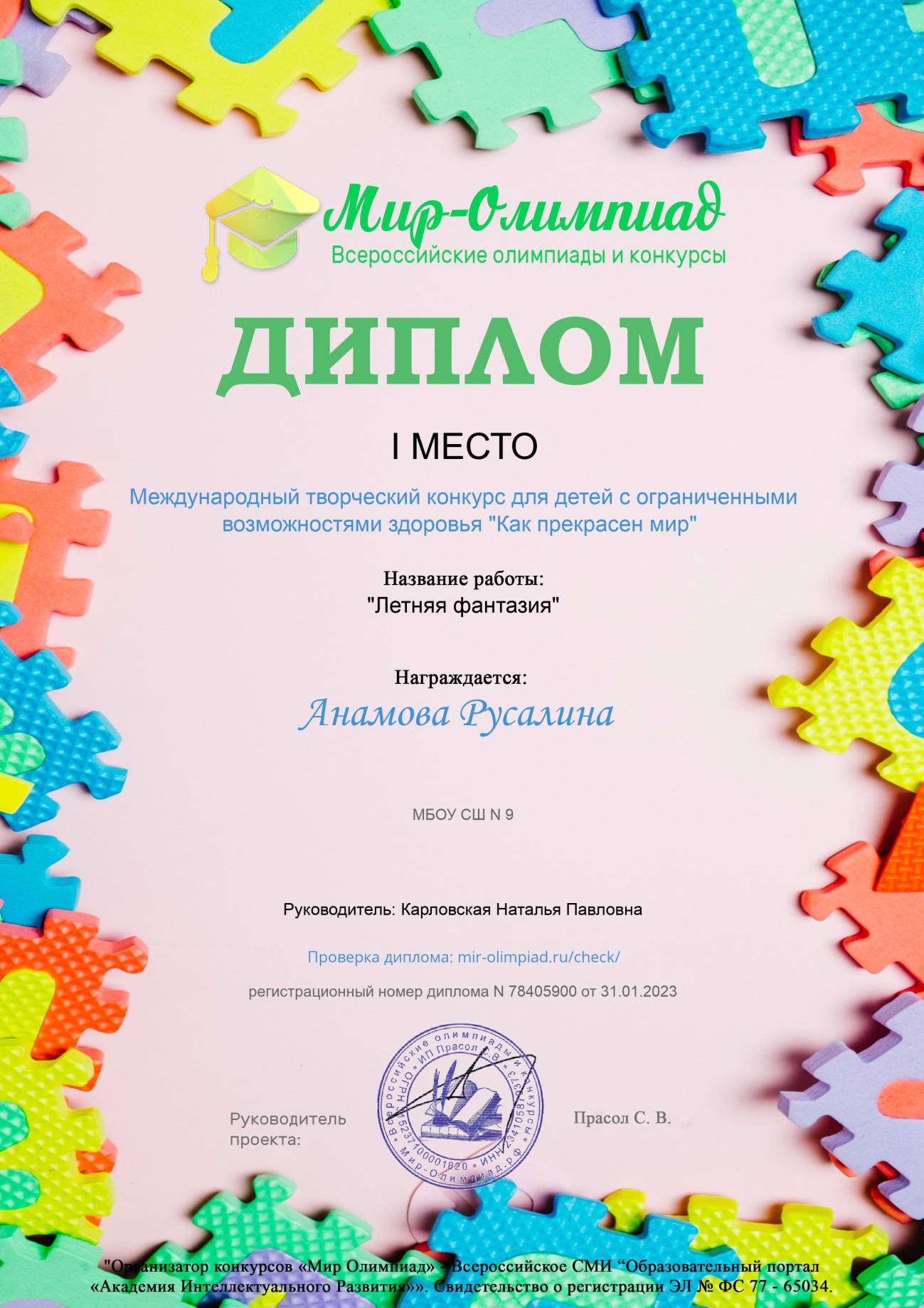 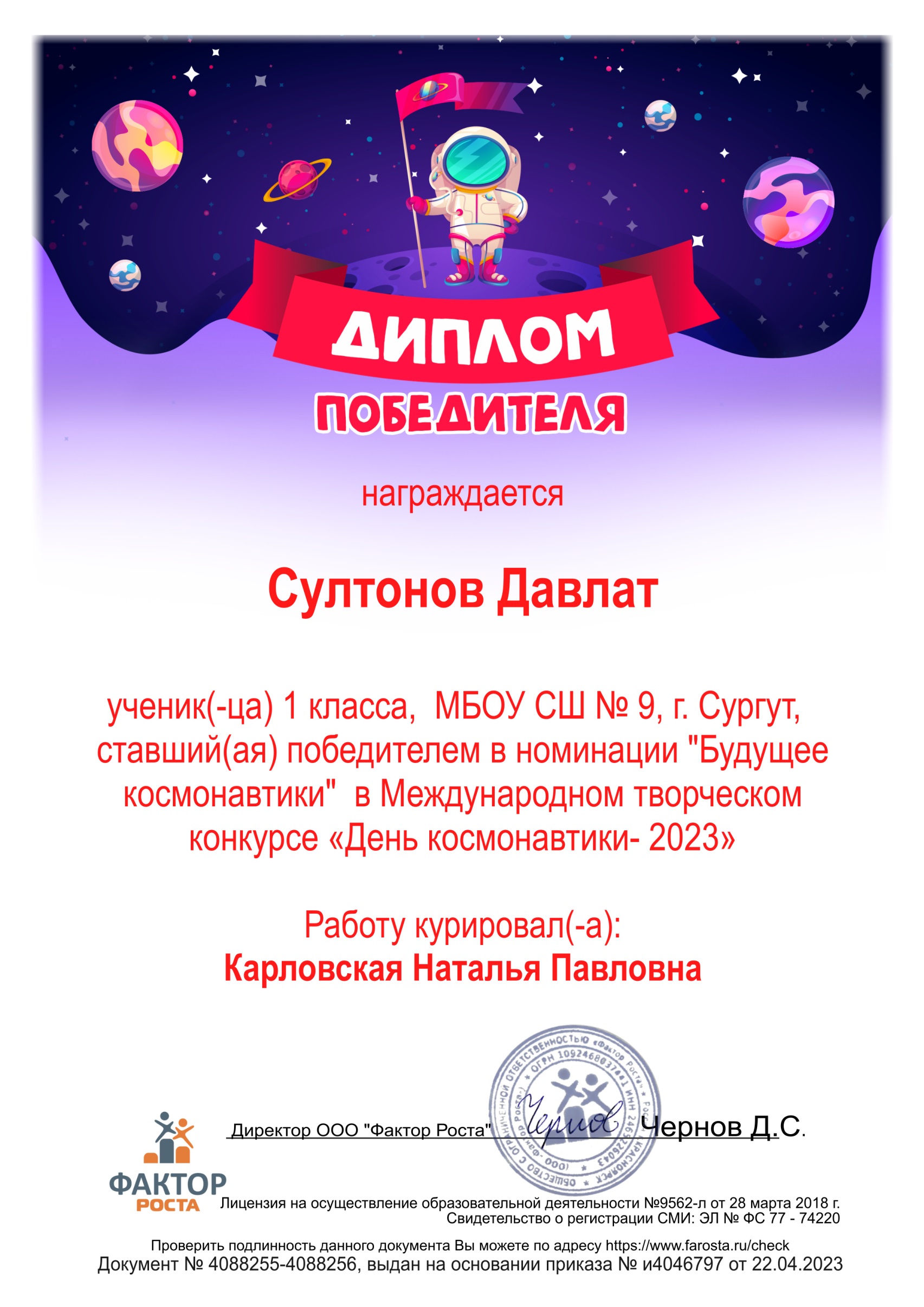 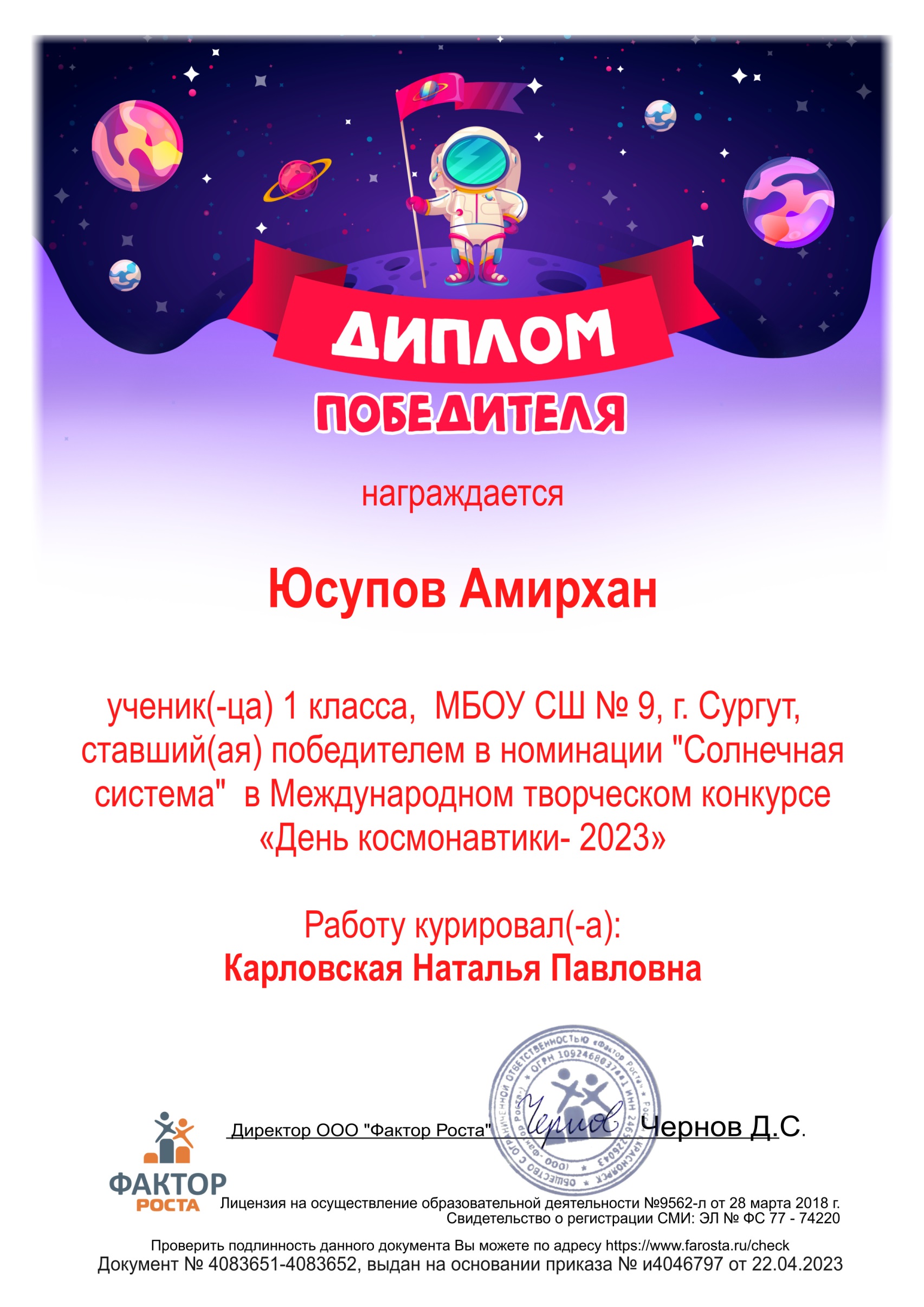 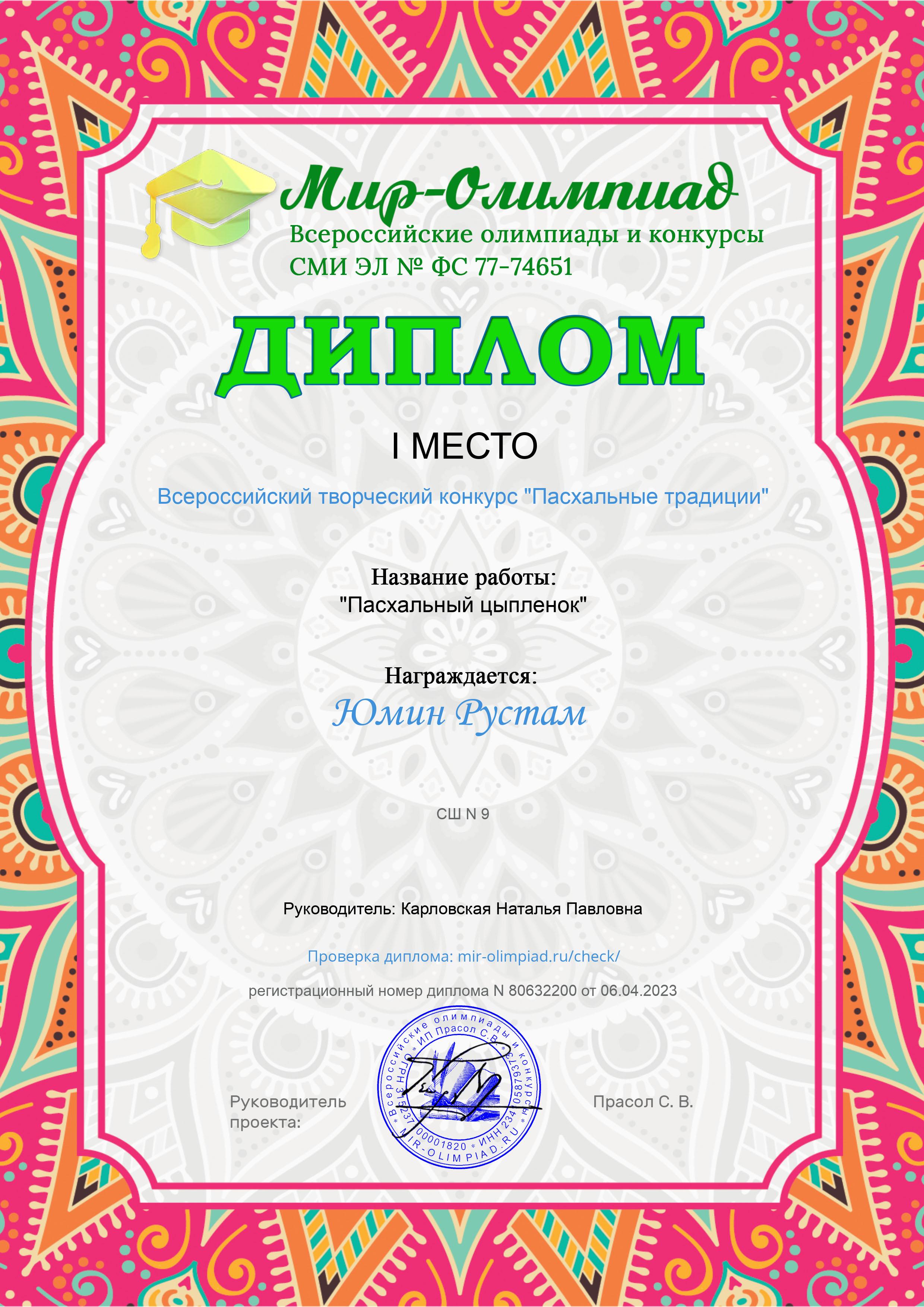 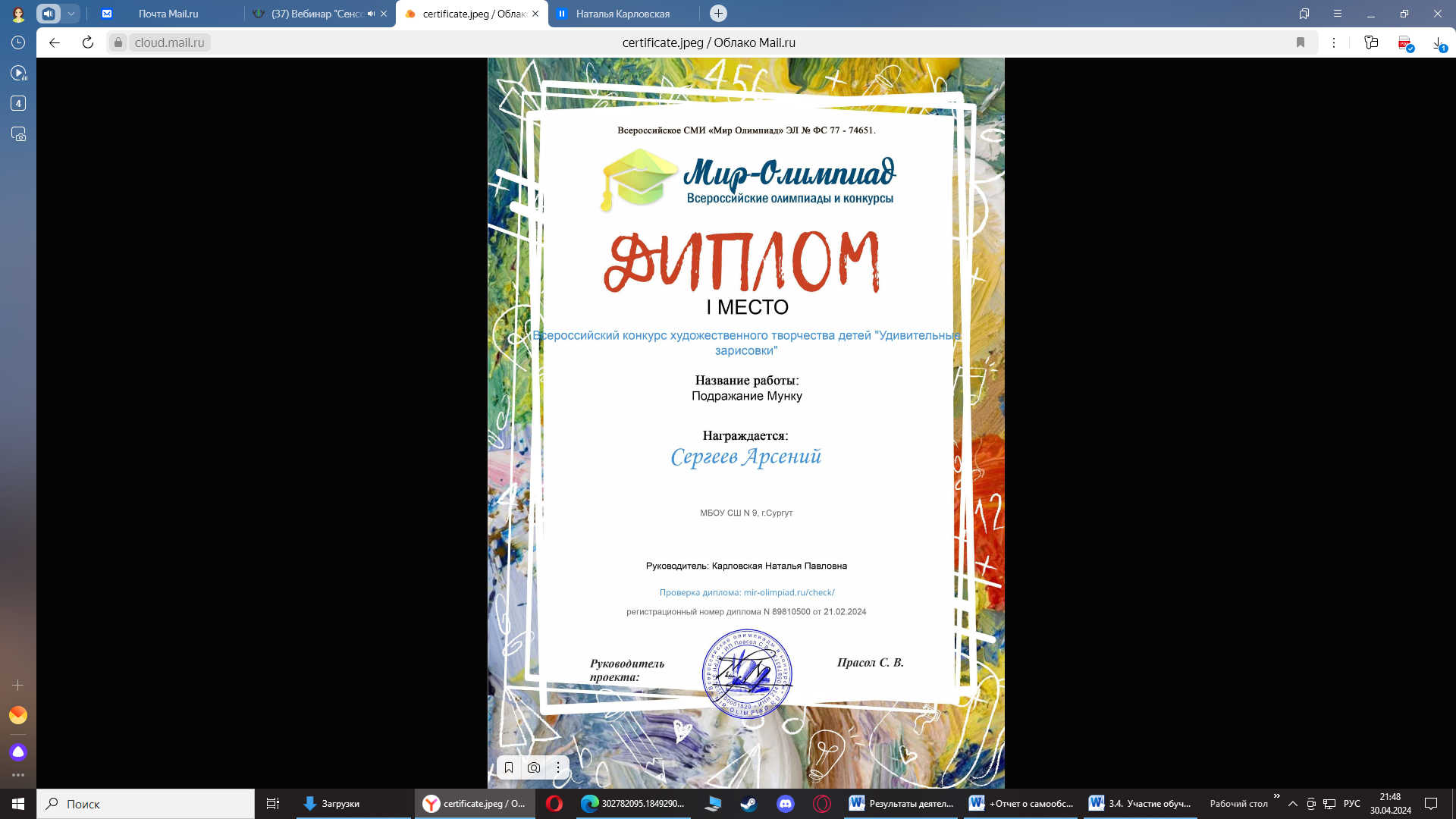 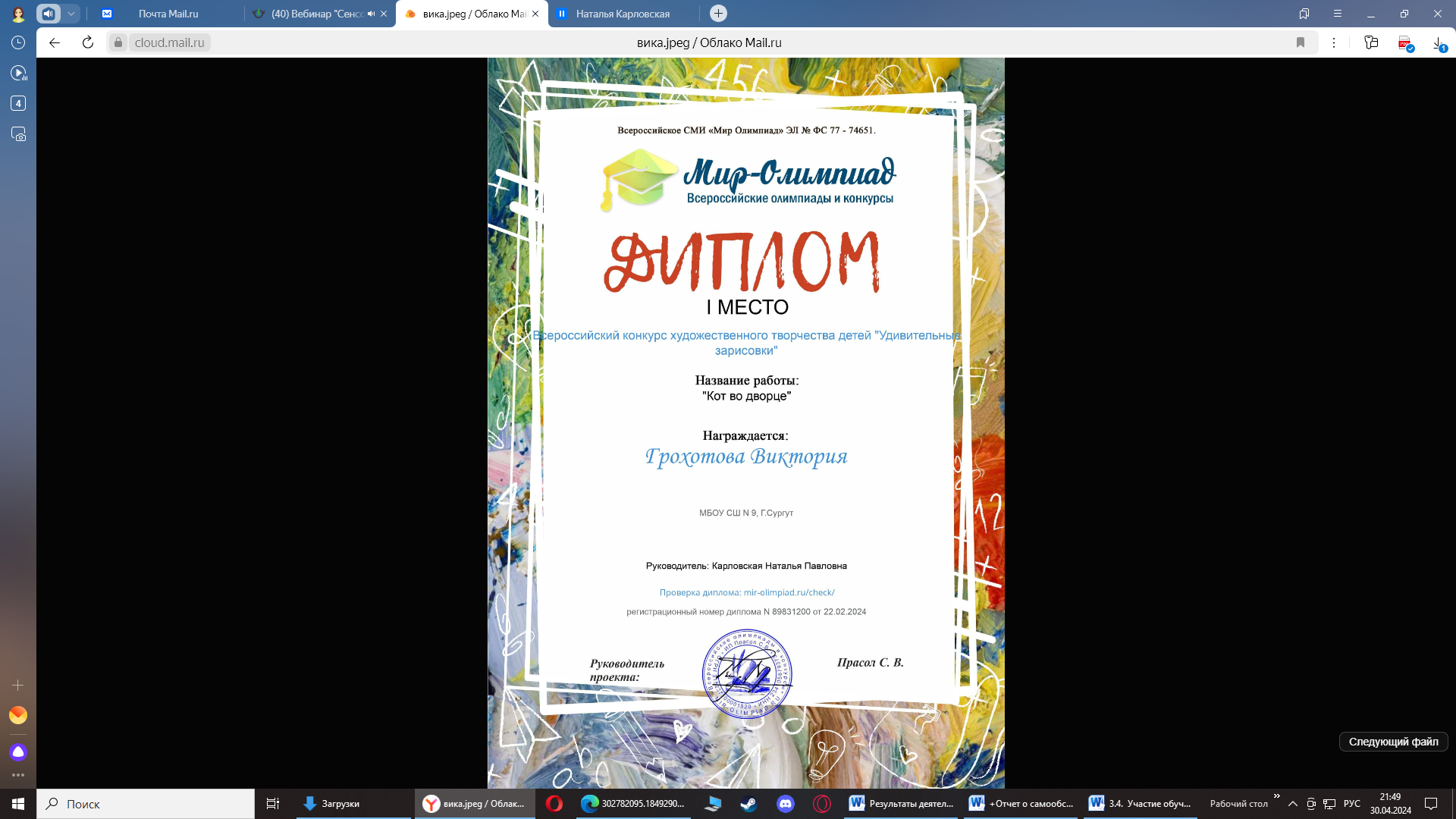 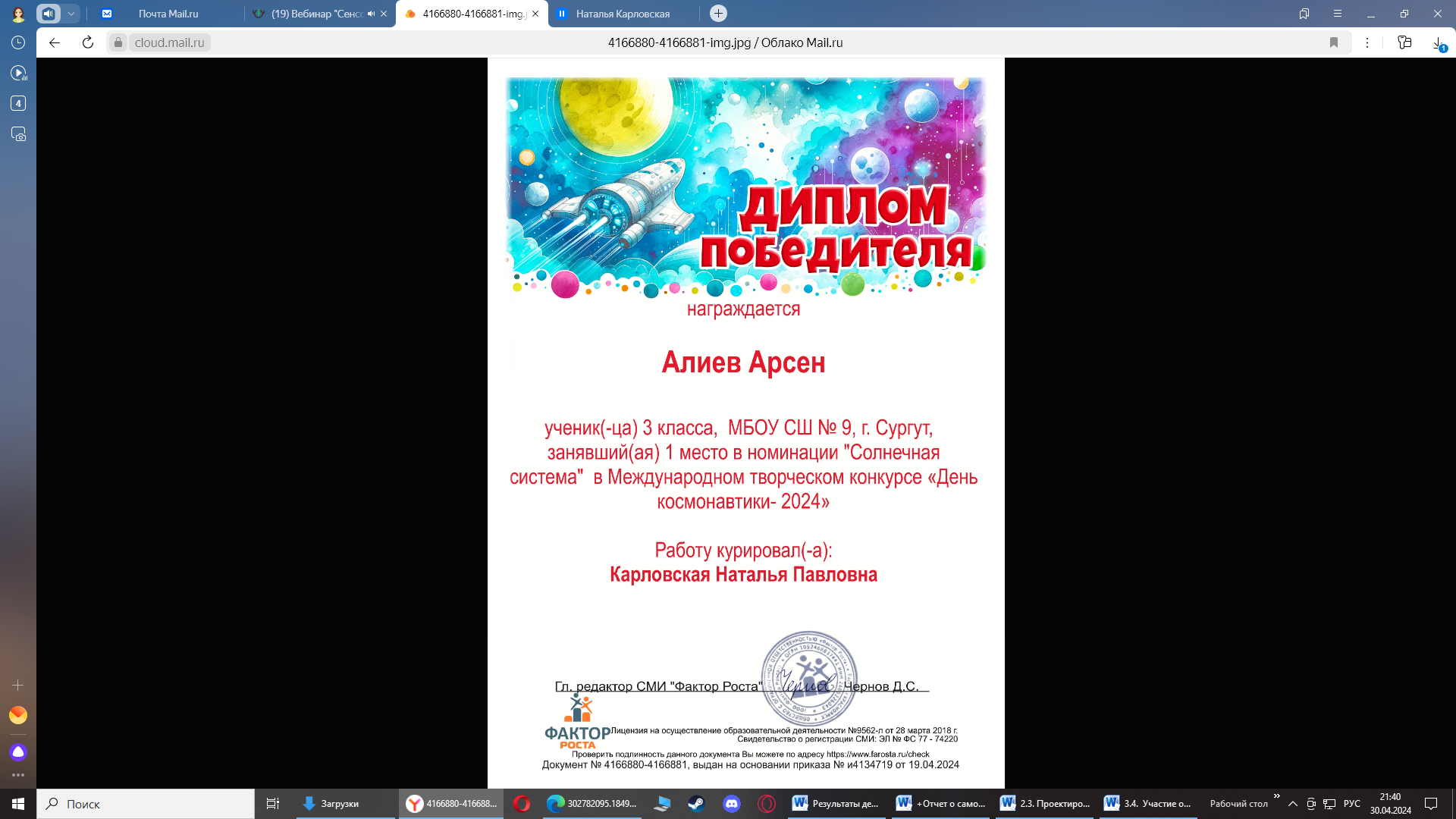 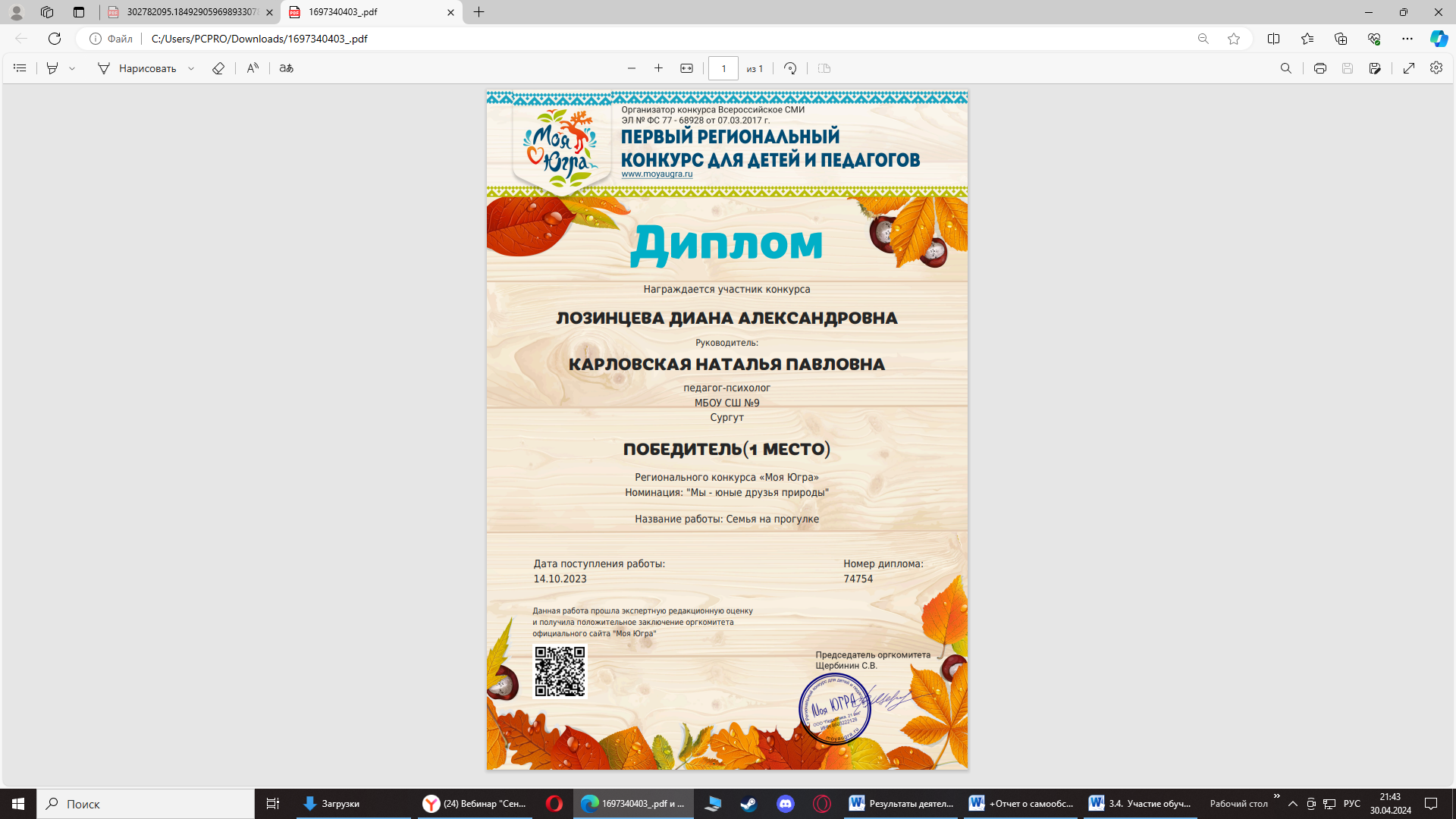 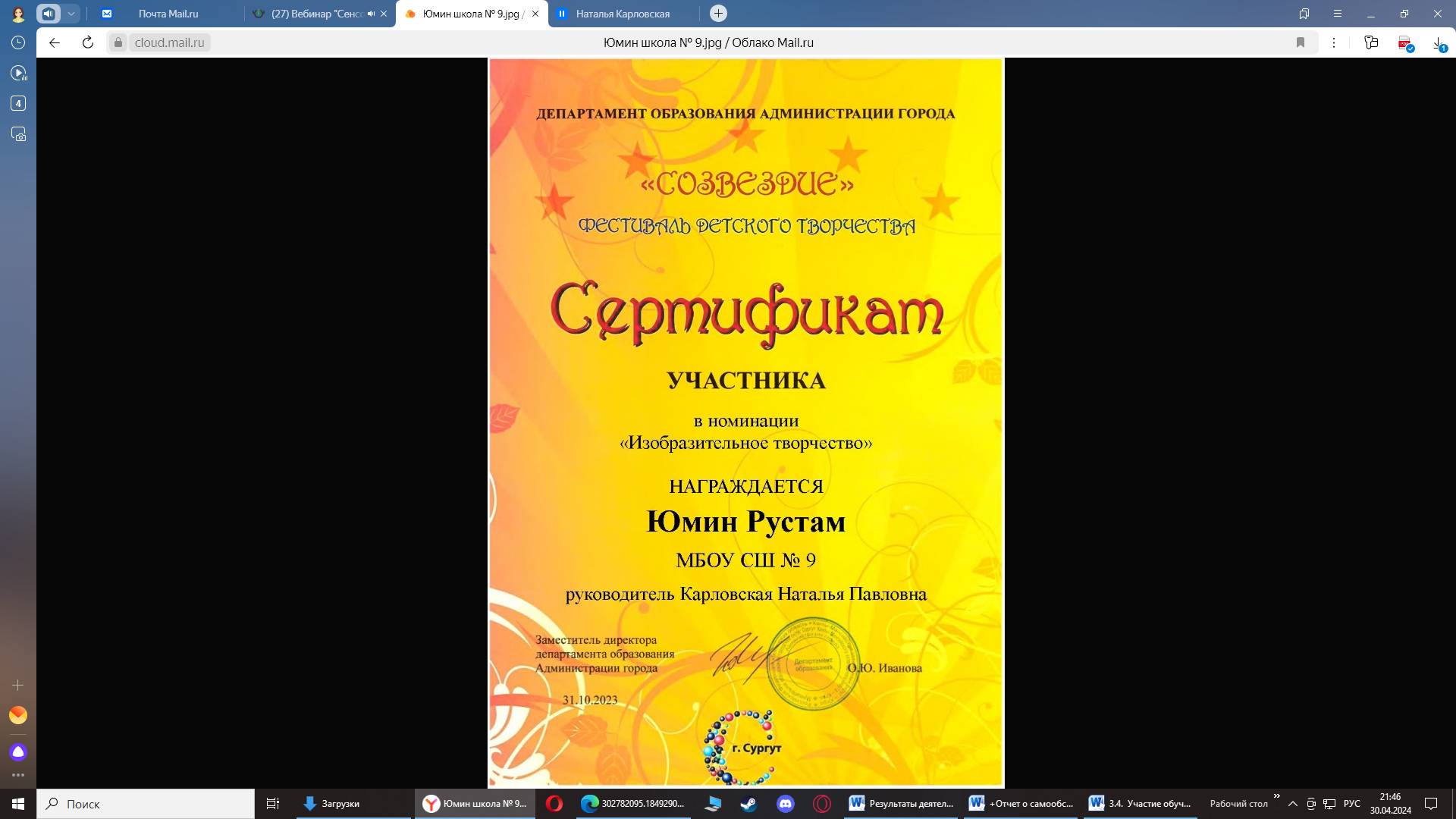 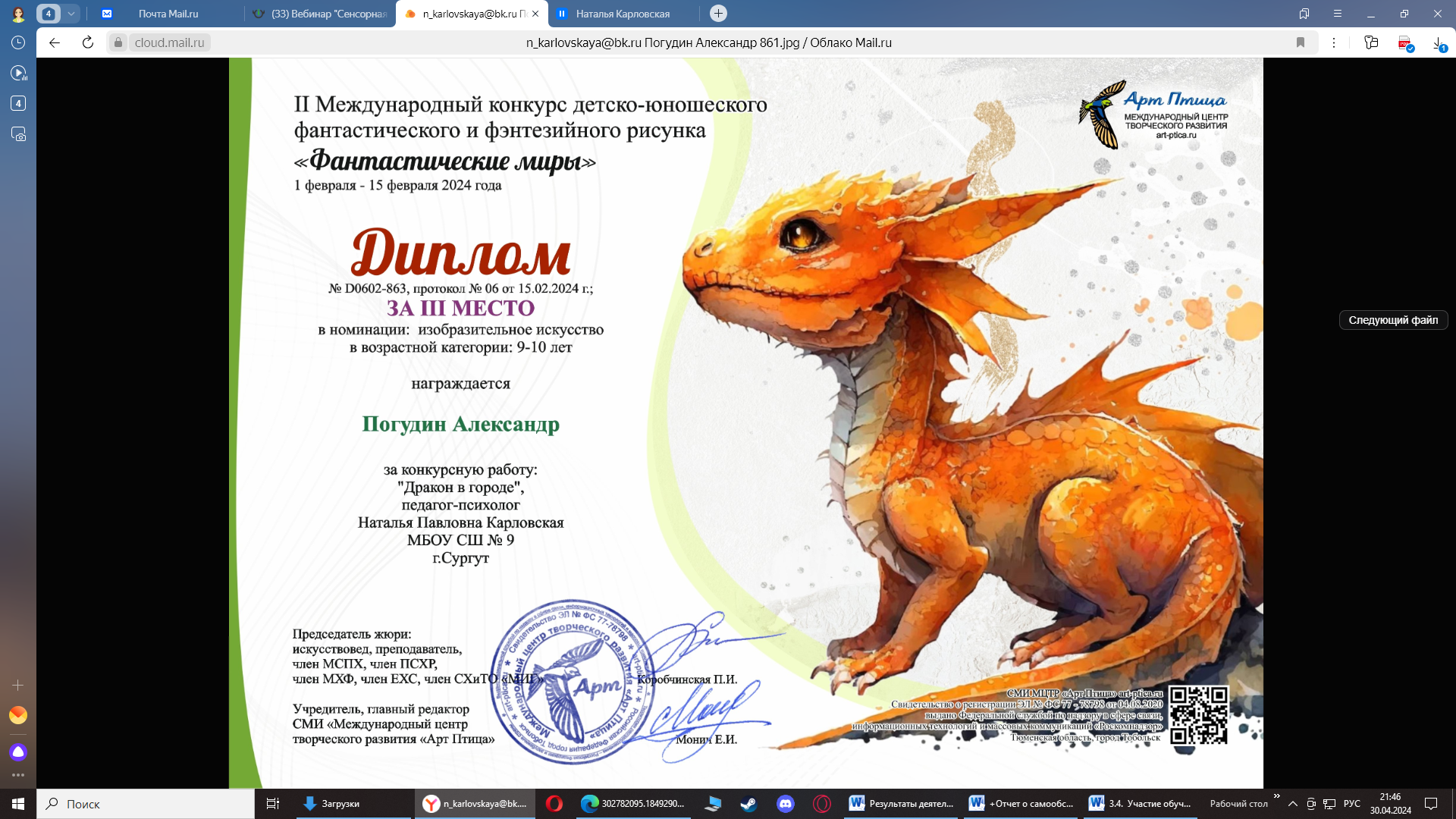 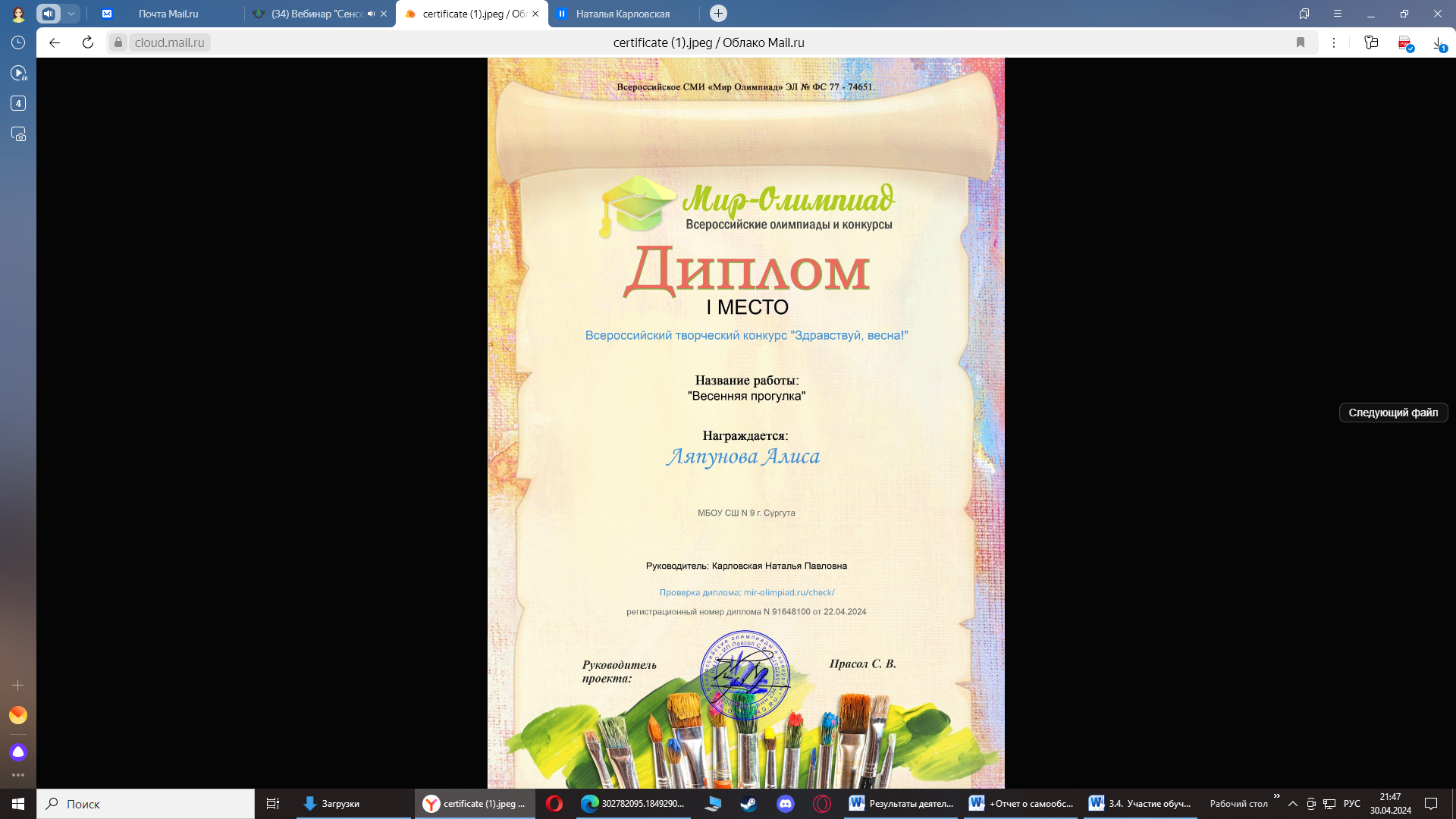 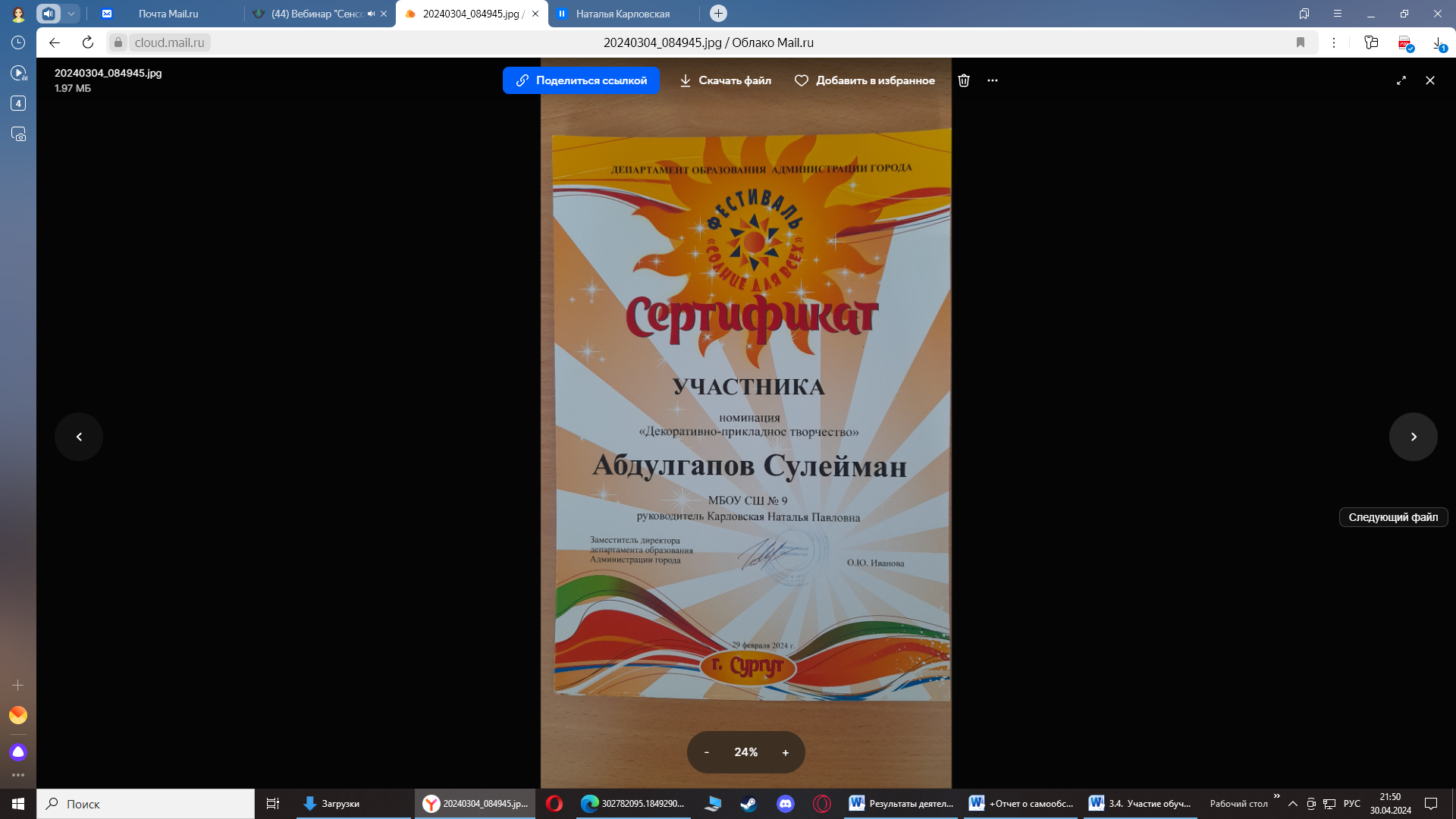 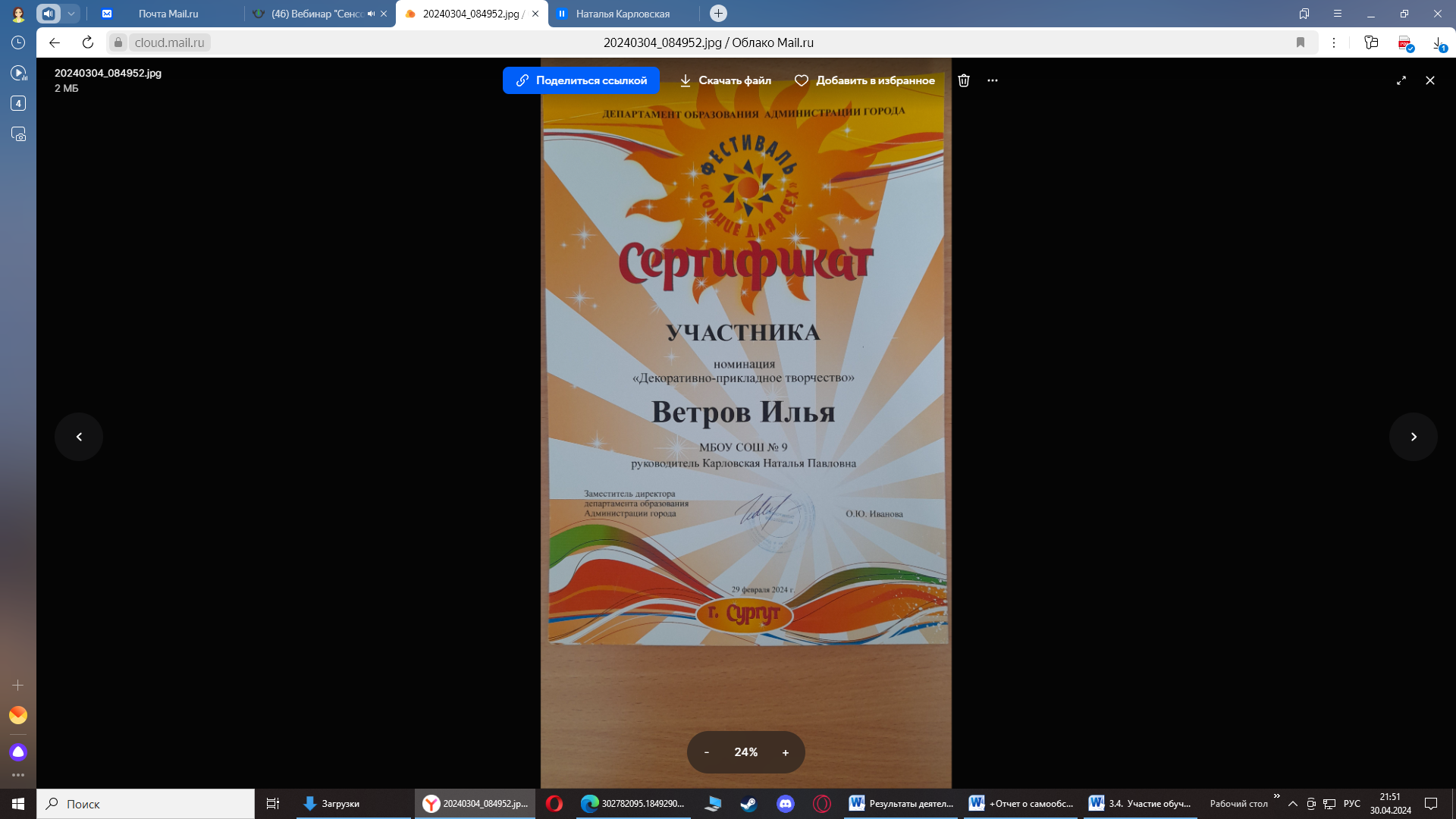 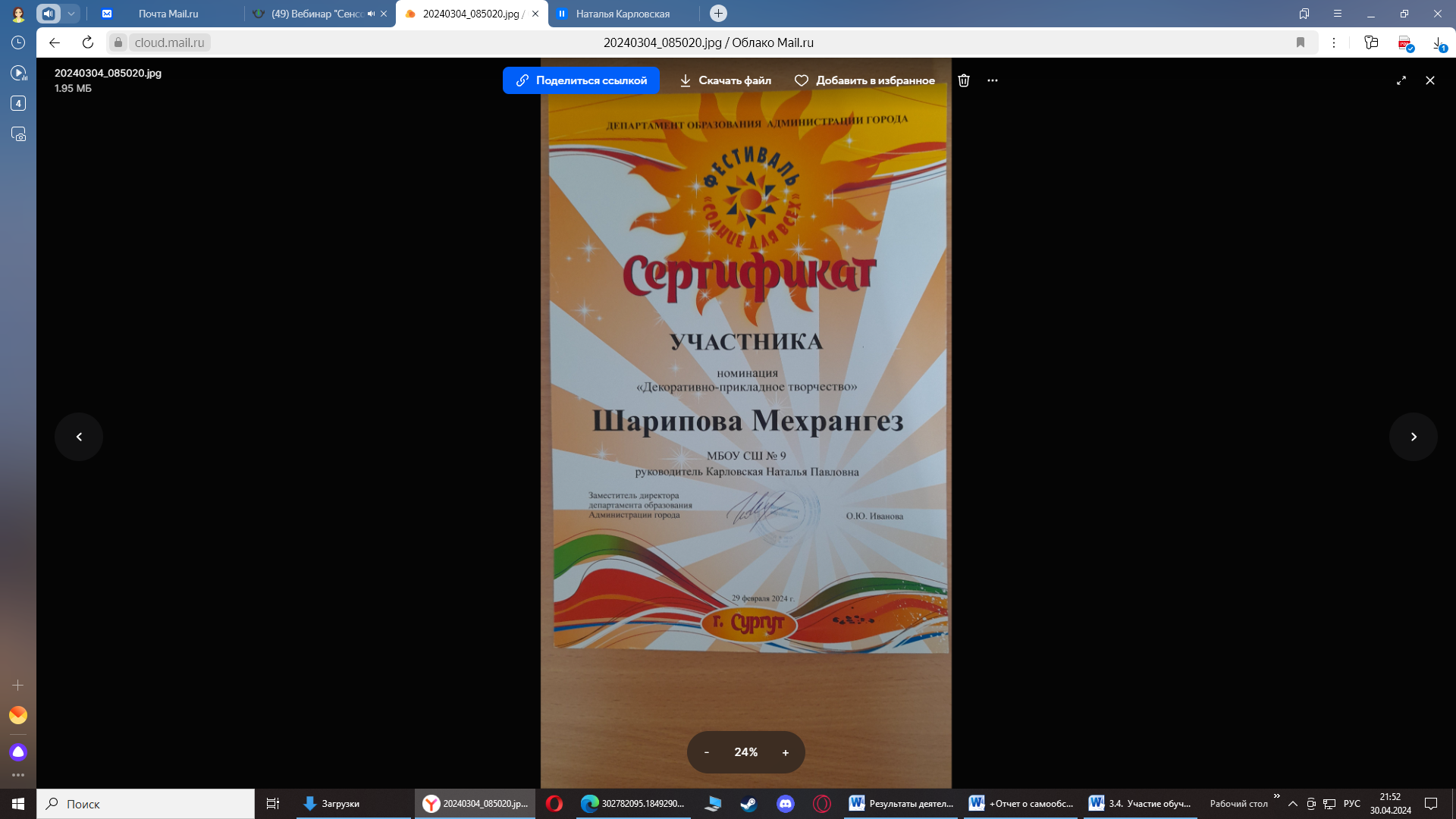 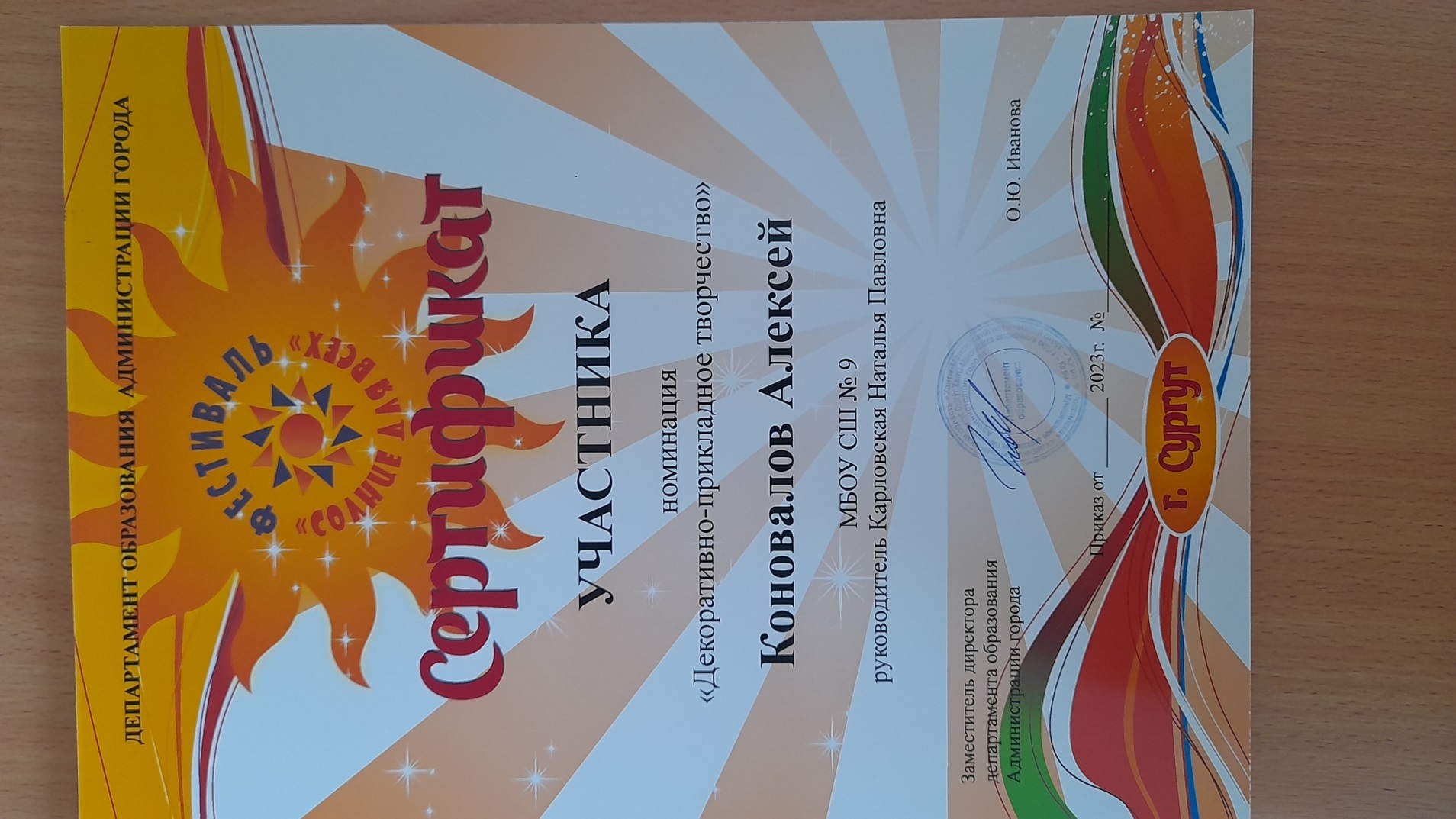 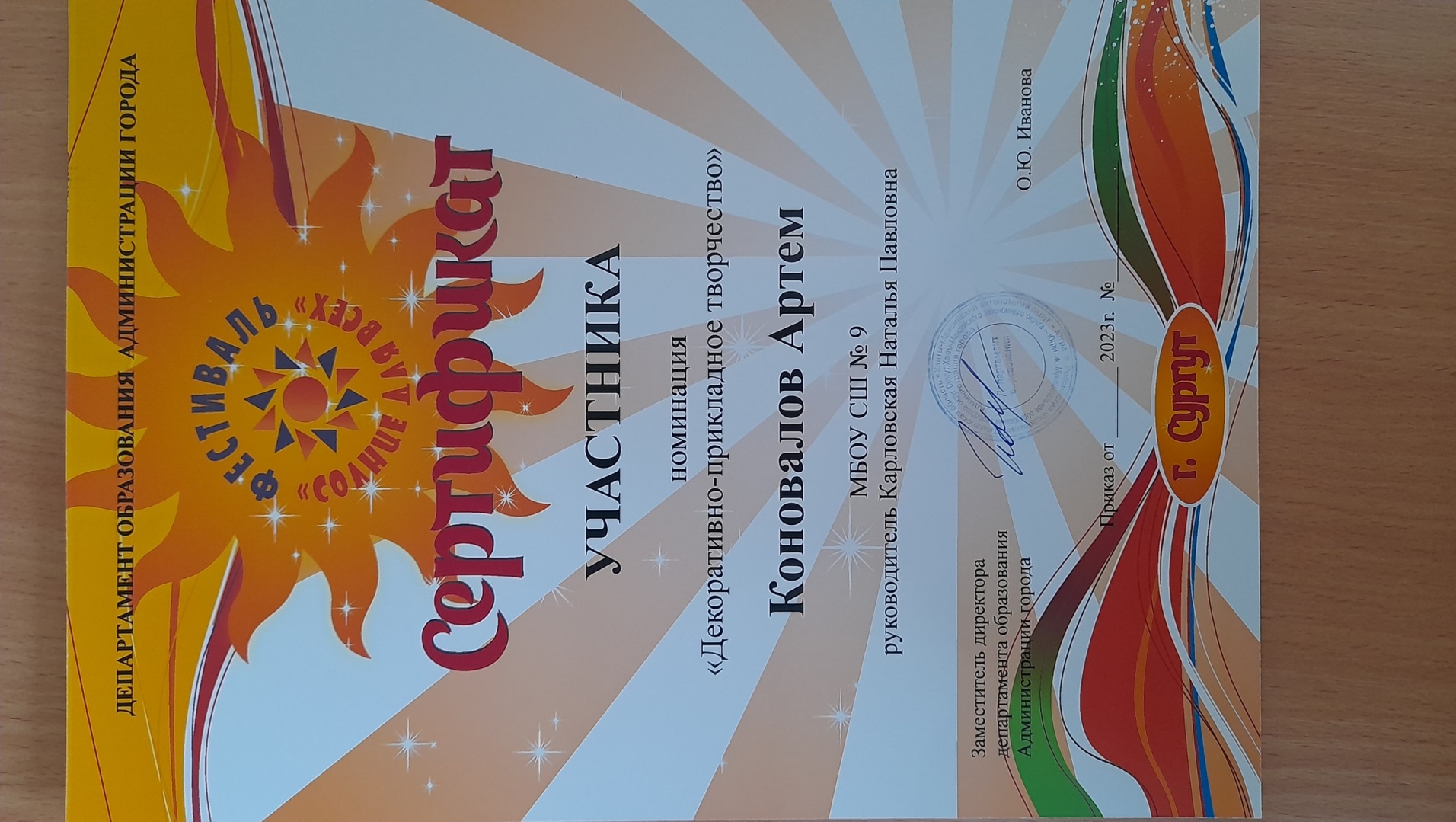 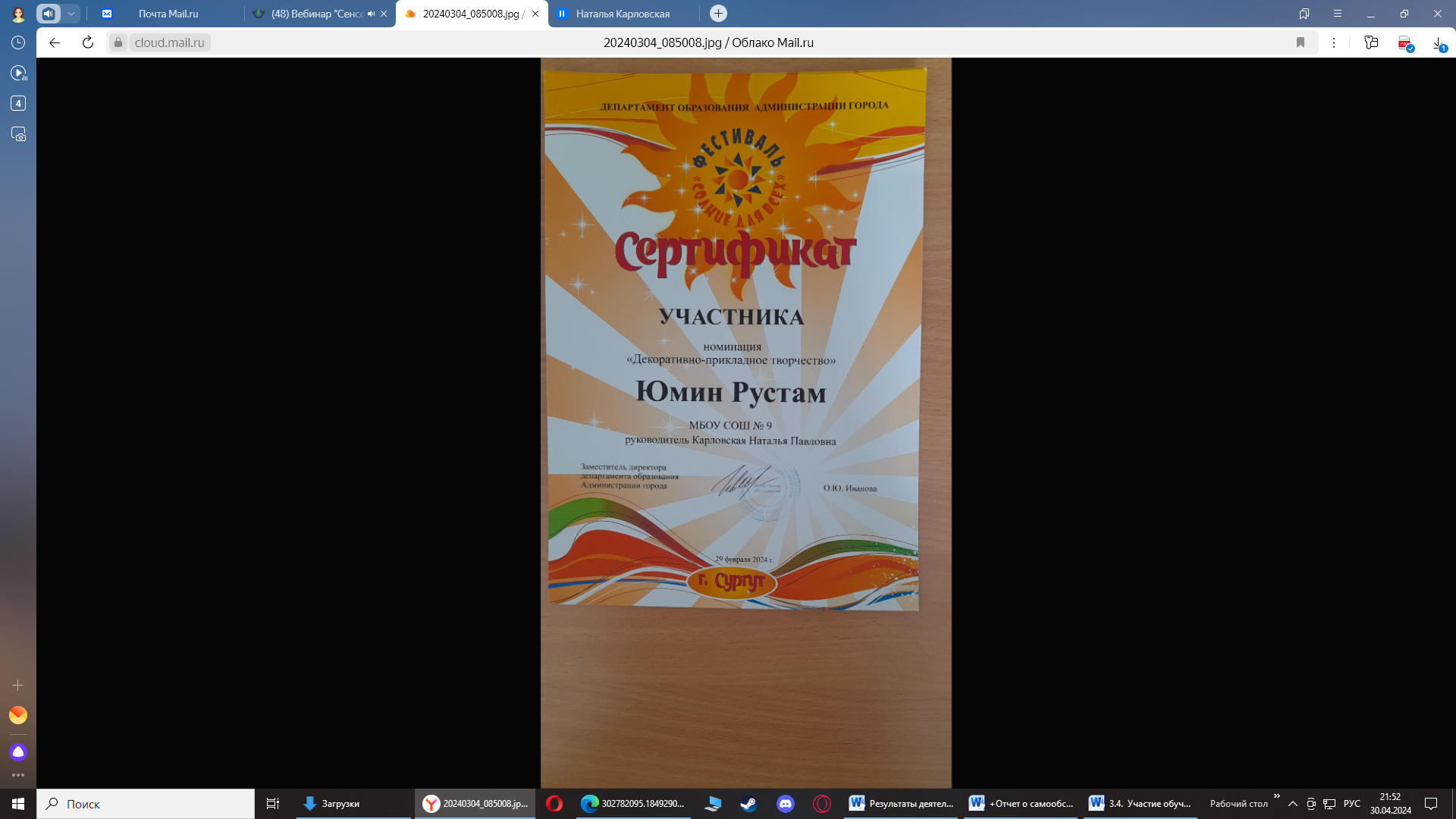 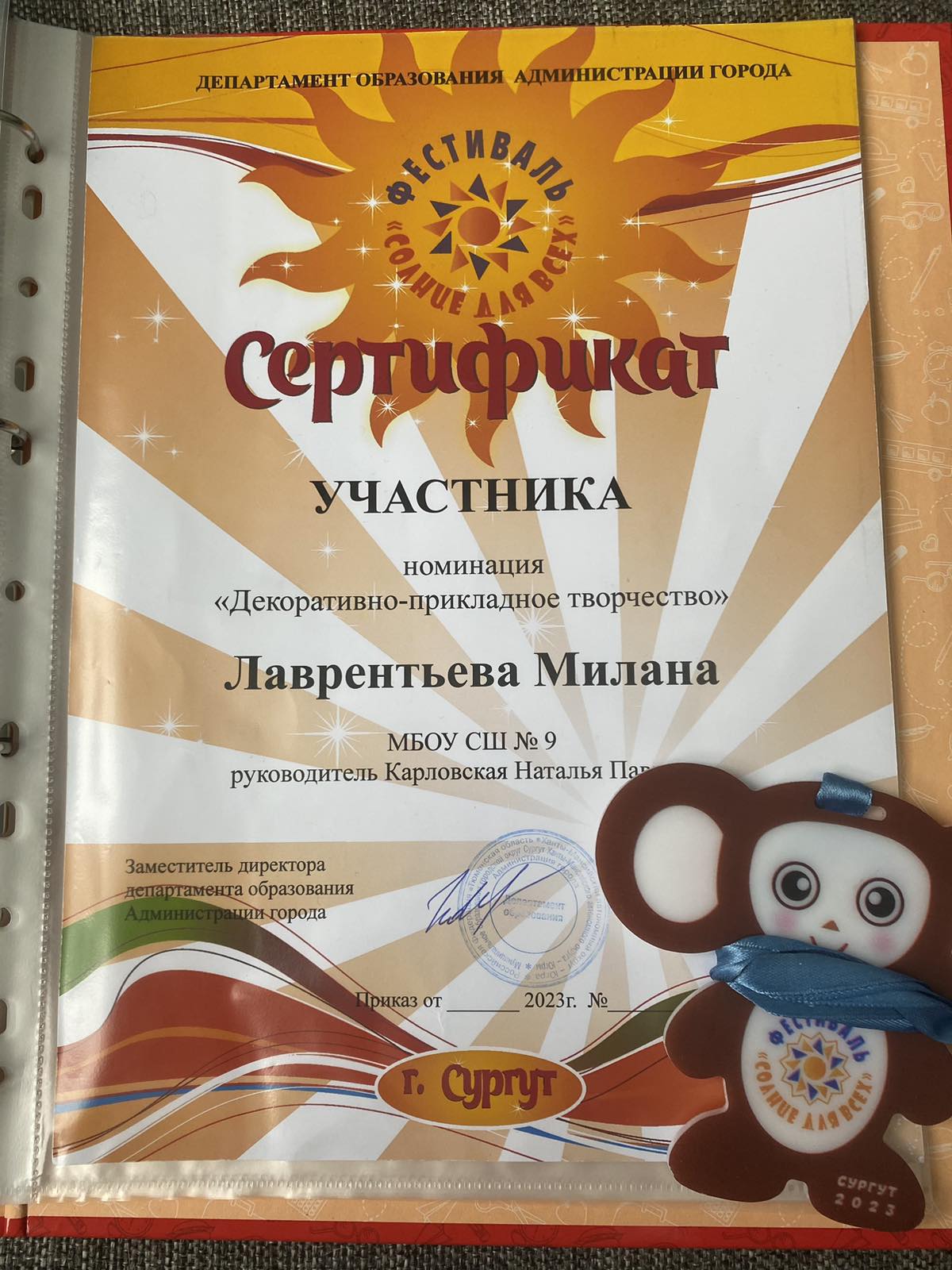 МероприятиеГод Уровень мероприятияЧисленность участниковРезультат участияМеждународный творческий конкурс для детей с ОВЗ "Как прекрасен мир"  (Мир олимпиад)2023МеждународныйДистанционный 11Всероссийский творческий конкурс "Пасхальные традиции" (мир олимпиад)2023ВсероссийскийДистанционный11Международный творческий конкурс «День космонавтики - 2023»2023МеждународныйДистанционный21Региональный конкурс "Моя Югра" в номинации "Мы-юные друзья природы"2023РегиональныйДистанционный11Фестиваль детского творчества "Созвездие"2023МуниципальныйОчный 1участиеII Международный конкурс детско-юношеского фантастического и фэнтезийного рисунка "Фантастические миры"2024МеждународныйДистанционный13Фестиваль детского творчества "Солнце для всех"2023, 2024МуниципальныйОчный9участиеВсероссийский конкурс художественного творчества "Удивительные зарисовки"2024ВсероссийскийДистанционный21Международный творческий конкурс "День космонавтики - 2024"2024МеждународныйДистанционный11Всероссийский творческий конкурс "Здравствуй, весна!"2024ВсероссийскийДистанционный11Год Тема, формат Численность участниковСсылка 2024Творческое занятие «Веселые коты»18https://cloud.mail.ru/public/y9Ab/AedDYBAx3 2024мастер-класс для учащихся 9 классов «Нейрографика как способ гармонизации эмоционального состояния»36https://cloud.mail.ru/public/Fa4S/bitpon6xK 2024Интеллектуально-развлекательная игра "Мультзнатоки"20https://cloud.mail.ru/public/GuSt/a96kkzKgv 